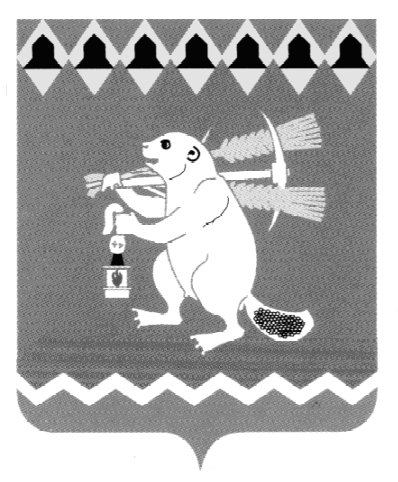 Администрация Артемовского городского округа ПОСТАНОВЛЕНИЕот _____________                                                                                     № _________Об утверждении Положения о персонифицированном учете детей по дополнительным общеобразовательным программам на территории Артемовского городского округа В соответствии с Федеральным законом от 29 декабря 2012 года № 273-ФЗ «Об образовании в Российской Федерации», Федеральным законом от 13 июля 2020 года № 189-ФЗ «О государственном (муниципальном) социальном заказе на оказание государственных (муниципальных) услуг в социальной сфере», Концепцией развития дополнительного образования детей до 2030 года, утвержденной распоряжением Правительства Российской Федерации от 31.03.2022 № 678-р, приказом Министерства просвещения Российской Федерации от 21.04.2023 № 302 «О внесении изменений в Целевую модель развития региональных систем дополнительного образования детей, утвержденную приказом Министерства просвещения Российской Федерации от 03 сентября 2019 г. № 467», паспортом федерального проекта «Успех каждого ребенка» (приложение к протоколу заседания проектного комитета по национальному проекту «Образование» от 07.12.2018 № 3), постановлениями Правительства Свердловской области от 01.06.2023 № 371-ПП «Об организации оказания государственных услуг в социальной сфере на территории Свердловской области по направлению деятельности «Реализация дополнительных образовательных программ (за исключением дополнительных предпрофессиональных программ в области искусств)», от 05.10.2023 № 713-ПП «О системе персонифицированного учета детей, осваивающих дополнительные общеобразовательные программы и персонифицированного финансирования дополнительного образования детей на территории Свердловской области», от 05.10.2023 № 714-ПП «Об утверждении Порядка формирования в электронном виде социального сертификата на получение государственной услуги в социальной сфере «Реализация дополнительных общеразвивающих программ», приказом Министерства образования и молодежной политики Свердловской области от 27.11.2023 № 1321-Д «Об утверждении правил персонифицированного учета детей по дополнительным общеобразовательным программам в Свердловской области», постановлением Администрации Артемовского городского округа от 08.09.2023 № 1005-ПА «Об организации оказания муниципальных услуг в социальной сфере при формировании муниципального социального заказа на оказание муниципальных услуг в социальной сфере на территории Артемовского городского округа», руководствуясь статьями 30, 31 Устава Артемовского городского округа,ПОСТАНОВЛЯЮ:Утвердить Положение о персонифицированном учете детей по дополнительным общеобразовательным программам на территории Артемовского городского округа (далее - Положение) (Приложение).Определить Управление образования Артемовского городского округа оператором системы персонифицированного учета детей, осваивающих дополнительные общеобразовательные программы дополнительного образования на территории Артемовского городского округа.Управлению образования Артемовского городского округа, при организации работы по внедрению системы персонифицированного учета детей по дополнительным общеобразовательным программам на территории Артемовского городского округа, руководствоваться Положением.Признать утратившими силу постановление Администрации Артемовского городского округа от 13.01.2022 № 27-ПА «Об утверждении Положения о персонифицированном дополнительном образовании детей на территории Артемовского городского округа», постановление Администрации Артемовского городского округа от 22.09.2022 № 930-ПА «О внесении изменения в Положение о персонифицированном дополнительном образовании детей на территории Артемовского городского округа», постановление Администрации Артемовского городского округа от 23.01.2023 № 43-ПА «О внесении изменения в Положение о персонифицированном дополнительном образовании детей на территории Артемовского городского округа и об утверждении Порядка предоставления грантов в форме субсидии частным образовательным организациям, организациям, осуществляющим обучение, индивидуальным предпринимателям, государственным образовательным организациям, муниципальным образовательным организациям, в отношении которых органами местного самоуправления Артемовского городского округа не осуществляются функции и полномочия учредителя, включенным в реестр исполнителей образовательных услуг в рамках системы  персонифицированного финансирования, в связи с оказанием услуг по реализации дополнительных общеобразовательных программ в рамках системы персонифицированного финансирования». Настоящее постановление распространяет свое действие на правоотношения, возникшие с 01 сентября 2023.Постановление опубликовать в газете «Артемовский рабочий», разместить на Официальном портале правовой информации Артемовского городского округа (www.артемовский-право.рф) и на официальном сайте Артемовского городского округа в информационно-телекоммуникационной сети «Интернет» (www.artemovsky66.ru).Контроль за исполнением постановления возложить на заместителя главы Артемовского городского округа Лесовских Н.П. Глава Артемовского городского округа			                  К.М. ТрофимовПриложениеУТВЕРЖДЕНО постановлением Администрации Артемовского городского округаот ___________ №____________Положение о персонифицированном учете детей по дополнительным общеобразовательным программам на территории Артемовского городского округаГлава 1. Общие положенияНастоящее Положение персонифицированного учета детей по дополнительным общеобразовательным программам на территории Артемовского городского округа (далее - Положение) устанавливает порядок и условия функционирования системы персонифицированного учета детей по дополнительным общеобразовательным программам на территории Артемовского городского округа (далее – персонифицированный учет).Для целей настоящего Положения используются следующие понятия:образовательная услуга – реализация дополнительной общеобразовательной программы;автоматизированная информационная система «Навигатор дополнительного образования детей Свердловской области» – программно-коммуникационная среда, создаваемая и используемая с целью автоматизации процедур выбора потребителями услуг исполнителей услуг, дополнительных общеобразовательных программ, обеспечения персонифицированного учета в порядке, предусмотренном настоящим Положением (далее – ИС «Навигатор»);потребитель услуги – физическое лицо в возрасте от 5 до 18 лет, проживающее на территории Артемовского городского округа и имеющее право на получение образовательных услуг;исполнители услуг – образовательная организация, организация, осуществляющая обучение, в том числе, осуществляющая деятельность в сфере спорта, индивидуальный предприниматель, реализующие дополнительные общеобразовательные программы, сведения о которых внесены в ИС «Навигатор» в порядке, установленном настоящим Положением, а также юридические лица и индивидуальные предприниматели, включенные в реестр исполнителей государственной (муниципальной) услуги «Реализация дополнительных общеразвивающих программ» в целях обеспечения осуществления отбора обозначенным в социальном сертификате потребителем услуги либо его законным представителем исполнителя (исполнителей) услуги из реестра исполнителей государственной (муниципальной) услуги «Реализация дополнительных общеразвивающих программ»;социальный сертификат – именной документ, удостоверяющий право потребителя услуги либо его законного представителя выбрать исполнителя (исполнителей) услуг для получения государственной (муниципальной) услуги в социальной сфере «Реализация дополнительных общеразвивающих программ» в определенном объеме и на определенных условиях, а также в установленных нормативными правовыми актами случаях определенного качества и право исполнителя (исполнителей) услуг получить из бюджета Артемовского городского округа средства на финансовое обеспечение (возмещение) затрат, связанных с оказанием соответствующей государственной (муниципальной) услуги в социальной сфере (государственных (муниципальных) услуг в социальной сфере) в соответствии с требованиями Федерального закона от 13 июля 2020 года № 189-ФЗ «О государственном (муниципальном) социальном заказе на оказание государственных (муниципальных) услуг в социальной сфере» (далее – Федеральный закон от 13 июля 2020 года № 189-ФЗ);оператор персонифицированного учета – региональный модельный центр дополнительного образования детей в Свердловской области на базе государственного автономного нетипового образовательного учреждения Свердловской области «Дворец молодежи», созданный в соответствии с Распоряжением Правительства Свердловской области от 26.10.2018 № 646-РП «О создании в Свердловской области целевой модели развития региональной системы дополнительного образования детей», осуществляющий организационное, методическое, информационное сопровождение персонифицированного учета и персонифицированного финансирования дополнительного образования детей, в том числе ведения реестров потребителей, сертификатов дополнительного образования, исполнителей услуг, образовательных программ в соответствии с настоящим Положением;реестр потребителей услуги в соответствии с социальным сертификатом – перечень сведений о потребителях услуги в ИС «Навигатор», имеющих право на получение социального сертификата в электронной форме (далее – реестр потребителей);реестр исполнителей услуги в соответствии с социальным сертификатом – перечень сведений об исполнителях услуг, оказывающих государственные услуги в социальной сфере потребителям услуг в соответствии с социальным сертификатом (далее – реестр исполнителей);единая система идентификации и аутентификации – федеральная государственная информационная система «Единая система идентификации и аутентификации в инфраструктуре, обеспечивающей информационно-технологическое взаимодействие информационных систем, используемых для предоставления государственных и муниципальных услуг в электронной форме», созданная в соответствии с Постановлением Правительства Российской Федерации от 28.11.2011 № 977 «О федеральной государственной информационной системе «Единая система идентификации и аутентификации в инфраструктуре, обеспечивающей информационно-технологическое взаимодействие информационных систем, используемых для предоставления государственных и муниципальных услуг в электронной форме». В основе системы персонифицированного учета лежат следующие принципы:равный и свободный доступ детей к ИС «Навигатор»:для приема на обучение по дополнительным общеобразовательным программам в соответствии с порядком приема на обучение, установленном в соответствии с Федеральным законом от 29 декабря 2012 года № 273-ФЗ «Об образовании в Российской Федерации (далее - Федеральный закон от 29 декабря 2012 года № 273-ФЗ), и (или) продолжения обучения по указанным образовательным программам;для приема на обучение по дополнительным общеразвивающим программам с использованием социального сертификата;персонализированное предоставление и учет социальных сертификатов, включающих именную принадлежность социального сертификата, объем осваиваемой дополнительной общеразвивающей программы и (или) объем финансового обеспечения (возмещения) затрат, связанных с реализацией дополнительной общеобразовательной программы, а также запрет (отсутствие возможности) передачи социального сертификата третьим лицам и (или) замены социального сертификата денежной компенсацией;развитие конкуренции в сфере дополнительного образования детей посредством предоставления равных условий доступа организаций, индивидуальных предпринимателей, осуществляющих образовательную деятельность по дополнительным общеобразовательным программам, к средствам бюджета Артемовского городского округа, предусмотренных для реализации дополнительных общеобразовательных программ;информационная открытость и общедоступность информации о порядке получения и использования социальных сертификатов в зависимости от выбранной дополнительной общеобразовательной программы, об организациях, реализующих выбранную дополнительную общеобразовательную программу, индивидуальных предпринимателях, осуществляющих образовательную деятельность по дополнительным общеобразовательным программам, иных параметрах реализации персонифицированного учета и персонифицированного финансирования дополнительного образования детей.Обеспечение получения ребенком выбранной им (его родителями (законными представителями)) дополнительной общеразвивающей программы с использованием социального сертификата, финансовое обеспечение которого осуществляется за счет средств бюджета Артемовского городского округа, предусмотренных для реализации дополнительных общеобразовательных программ.Глава 2. Порядок внесения в ИС «Навигатор» сведений о потребителях услуги в целях осуществления персонифицированного учета детейВ целях осуществления персонифицированного учета оператором персонифицированного учета в ИС «Навигатор» осуществляется сбор и обработка сведений о потребителях услуги: фамилия, имя, отчество (при наличии) потребителя услуги;дата рождения потребителя услуги;место (адрес) проживания потребителя услуги;данные страхового номера индивидуального лицевого счета (СНИЛС) потребителя услуги;сведения о наличии заключения психолого-медико-педагогической комиссии потребителя услуги;фамилия, имя, отчество (при наличии) родителя (законного представителя) потребителя услуги;контактная информация родителя (законного представителя) потребителя услуги (адрес электронной почты, телефон);данные страхового номера индивидуального лицевого счета (СНИЛС) родителя (законного представителя) потребителя услуги;идентификационный номер дополнительной общеобразовательной программы, сведения о которой включены в ИС «Навигатор», по которой обучается или обучался потребитель услуги, сведения о приеме на обучение по такой программе (отчислении);идентификатор (номер) социального сертификата, формируемого в электронном виде в ИС «Навигатор».Сведения, указанные в подпунктах 4.1. – 4.8. пункта 4 настоящего Положения, формируются оператором персонифицированного учета на основании заявлений о зачислении по дополнительной общеобразовательной программе (далее - заявление о зачислении) в соответствии с подпунктами 6.1.- 6.2. пункта 6 настоящего Положения.Сведения, указанные в подпункте 4.9. пункта 4 настоящего Положения, формируются автоматизированным способом в случае приема потребителя услуги на обучение по соответствующей дополнительной общеобразовательной программе в соответствии с порядком приема на обучение, установленным в соответствии с Федеральным законом от 29 декабря 2012 года № 273-ФЗ, либо в случае отчисления потребителя в порядке, установленном в соответствии с Федеральным законом от 29 декабря 2012 года № 273-ФЗ.Сведения, указанные в подпункте 4.9. пункта 4 настоящего Положения, формируются автоматизированным способом в порядке, указанном в части 2 статьи 19 Федерального закона от 13 июля 2020 года № 189-ФЗ.Основаниями для включения сведений о потребителе услуги в рамках системы персонифицированного учета в ИС «Навигатор» являются:подача потребителем услуги, его родителями (законными представителями) заявления о зачислении, содержащего следующие сведения:фамилия, имя, отчество (при наличии) потребителя услуги;дата рождения потребителя услуги;фамилия, имя, отчество (при наличии) родителя (законного представителя) потребителя услуги (в случае подачи заявления о зачислении родителем (законным представителем));контактная информация родителя (законного представителя) потребителя услуги (адрес электронной почты, телефон);данные страхового номера индивидуального лицевого счета (СНИЛС) потребителя услуги;данные страхового номера индивидуального лицевого счета (СНИЛС) родителя (законного представителя) потребителя услуги;информация об ознакомлении потребителя услуги, его родителя (законного представителя) с настоящим Положением;наименование дополнительной общеобразовательной программы, сведения о которой включены в ИС «Навигатор».подача потребителем услуги, его родителем (законным представителем) заявления о зачислении в соответствии с социальным сертификатом, влекущее формирование потребителю услуги социального сертификата в электронном виде и включение сведений о потребителе услуги в реестр потребителей услуги в соответствии с социальным сертификатом в соответствии с частью 2 статьи 19 Федерального закона от 13 июля 2020 года    № 189-ФЗ.К заявлениям о зачислении, указанным в пункте 6 настоящего Положения, подаваемым впервые, прилагается согласие на обработку персональных данных потребителя услуги, родителя (законного представителя) потребителя услуги. Заявления о зачислении, предусмотренные пунктом 6 настоящего Положения, в адрес исполнителя услуги формируются в бумажном виде либо посредством заполнения информации в ИС «Навигатор».Потребитель услуги одновременно с заявлением о зачислении, предусмотренным подпунктом 6.1. пункта 6 настоящего Положения, подаваемым впервые, предъявляет оператору персонифицированного учета следующие документы или их копии, заверенные в надлежащем порядке:9.1. свидетельство о рождении или паспорт гражданина Российской Федерации, удостоверяющий личность, или временное удостоверение личности гражданина Российской Федерации, выдаваемое на период оформления паспорта, документ, удостоверяющий личность гражданина иностранного государства;9.2. документ, удостоверяющий личность родителя (законного представителя) потребителя услуги;9.3.   свидетельство о регистрации потребителя услуги по месту жительства или по месту пребывания, или документ, содержащий сведения о регистрации потребителя услуги по месту жительства или по месту пребывания;9.4. копия документа, подтверждающего регистрацию в системе индивидуального (персонифицированного) учета, либо страхового свидетельства обязательного пенсионного страхования, содержащего данные страхового номера индивидуального лицевого счета (СНИЛС) потребителя услуги.В случае подачи заявления, предусмотренного подпунктом 6.1. пункта 6 настоящего Положения, посредством ИС «Навигатор», документы, указанные в пункте 9, должны быть представлены потребителем услуги при личном обращении к оператору персонифицированного учета в срок не позднее семи рабочих дней со дня подачи заявления о зачислении, за исключением случаев идентификации заявителя посредством применения Единой системы идентификации и аутентификации.В случае если потребитель услуги при обращении к оператору персонифицированного учета отказывается от обработки его данных посредством ИС «Навигатор», реестровая запись о потребителе услуги обезличивается, данные о нем хранятся по месту подачи заявления о зачислении, копии документов, указанных в пункте 9 настоящего Положения, хранятся по месту их предъявления.Оператор персонифицированного учета в течение 3 рабочих дней с момента получения заявления о зачислении, предусмотренного подпунктом 6.2. пункта 6 настоящего Положения, а также заявления об изменении сведений о потребителе услуги в реестре потребителей и документов, перечисленных в пункте 14 настоящего Положения, включает сведения о потребителе услуги в реестр потребителей (изменяет либо оставляет без изменений сведения о потребителе услуги в реестре потребителей) либо направляет уведомление об отказе во включении сведений о потребителе услуги в реестре потребителей посредством ИС «Навигатор» с указанием причин отказа. В случае принятия решения о включении сведений о потребителе услуги в ИС «Навигатор» (изменения сведений о потребителе услуги в ИС «Навигатор») оператор персонифицированного учета в течение 2 рабочих дней вносит соответствующую запись в ИС «Навигатор» (изменения в соответствующую запись в ИС «Навигатор»).Отказ во включении сведений о потребителе услуги в ИС «Навигатор» (оставление без изменений сведений о потребителе услуги в ИС «Навигатор») производится в следующих случаях:ранее осуществленного включения сведений о потребителе услуги в ИС «Навигатор»;предоставления потребителем услуги неполных (недостоверных) сведений, указанных в заявлении о зачислении, предусмотренном подпунктом 6.1. пункта 6 настоящего Положения, а также в заявлении об изменении сведений о потребителе услуги в ИС «Навигатор»;отсутствия места (адреса) проживания потребителя услуги на территории Артемовского городского округа;отсутствия согласия потребителя услуги с настоящим Положением, отсутствие согласия потребителя услуги на обработку персональных данных по формам, установленным оператором персонифицированного учета.Сведения, указанные в подпунктах 4.1., 4.3. и 4.5.-4.7. пункта 4 настоящего Положения, могут быть изменены посредством обращения потребителя услуги в адрес оператора персонифицированного учета с заявлением об изменении сведений о потребителе услуги, содержащим:перечень сведений, подлежащих изменению;причину(ы) изменения сведений.Заявление об изменении сведений может быть подано потребителем услуги в адрес оператора персонифицированного учета в бумажном виде либо посредством ИС «Навигатор». Исключение сведений о потребителе услуги из ИС «Навигатор» осуществляется в следующих случаях:заявление потребителя услуги об отказе от включения сведений о нем в реестр потребителей, поданное в бумажном виде оператору персонифицированного учета либо в электронном виде посредством ИС «Навигатор»;изменение места (адреса) проживания потребителя услуги на адрес, находящийся за пределами территории Артемовского городского округа. Оператор персонифицированного учета направляет потребителю услуги уведомление об исключении сведений о потребителе услуги из ИС «Навигатор» в соответствии с пунктом 15 настоящего Положения посредством функционала ИС «Навигатор» в порядке, устанавливаемом оператором персонифицированного учета. Формы и порядок работы с заявлениями, уведомлением, согласием, указанными в подпункте 6.1. пункта 6, пунктах 7, 11, 14 и 16 настоящего Положения, устанавливаются оператором персонифицированного учета.Порядок обработки заявления, предусмотренного подпунктом 6.2. пункта 6 настоящего Положения, а также внесения в ИС «Навигатор» сведений о потребителе услуги в случае подачи указанного заявления, устанавливается актами, указанными в части 2 статьи 19 Федерального закона от 13 июля 2020 года № 189-ФЗ.Глава 3. Порядок включения в ИС «Навигатор» сведений об исполнителях услугВ целях учета организаций, осуществляющих образовательную деятельность по дополнительным общеобразовательным программам, вне зависимости от ведомственной принадлежности и формы собственности и индивидуальных предпринимателей, осуществляющих образовательную деятельность, участвующих в реализации персонифицированного учета, в ИС «Навигатор» включаются следующие сведения:идентификатор (номер) исполнителя услуг, определяемый оператором персонифицированного учета в виде порядкового номера записи об исполнителе услуг в ИС «Навигатор»;дата включения сведений об исполнителе услуг в ИС «Навигатор», которая соответствует дате принятия оператором персонифицированного учета решения о включении сведений об исполнителе услуг в ИС «Навигатор»;определяемый оператором персонифицированного учета на основании решения о включении (о восстановлении, об исключении) исполнителя услуг в (из) ИС «Навигатор» статус реестровой записи, который может принимать одно из следующих значений:актуальная первичная, указывается в отношении впервые сформированных реестровых записей;неактуальная архивная, указывается в отношении реестровых записей, помещенных в архив ИС «Навигатор»;основание для исключения сведений об исполнителе услуг из ИС «Навигатор» и дата исключения таких сведений (если сведения об исполнителе услуг были исключены из реестра исполнителей в порядке, предусмотренном пунктами 29 - 31 настоящего Положения);полное наименование юридического лица в соответствии со сведениями Единого государственного реестра юридических лиц (далее - ЕГРЮЛ), фамилия, имя, отчество (при наличии) индивидуального предпринимателя, осуществляющего образовательную деятельность, в соответствии со сведениями Единого государственного реестра индивидуальных предпринимателей (далее - ЕГРИП);основной государственный регистрационный номер юридического лица в соответствии со сведениями ЕГРЮЛ, основной государственный регистрационный номер индивидуального предпринимателя в соответствии со сведениями ЕГРИП;идентификационный номер налогоплательщика;наименование и код организационно-правовой формы юридического лица по Общероссийскому классификатору организационно-правовых форм в соответствии со сведениями ЕГРЮЛ;адрес (место нахождения) юридического лица в соответствии со сведениями ЕГРЮЛ; контактный номер телефона руководителя исполнителя услуг (индивидуального предпринимателя); адрес электронной почты (при наличии); номер и дата выдачи лицензии, дающей право в соответствии с законодательством Российской Федерации на осуществление образовательной деятельности по реализации дополнительных общеобразовательных программ (за исключением индивидуальных предпринимателей, осуществляющих образовательную деятельность непосредственно); число образовательных услуг, оказанных исполнителем услуг в текущем календарном году; число образовательных услуг, оказываемых исполнителем услуг в текущем календарном году; минимальный и предельный объемы образовательных услуг, оказываемых исполнителем услуг в текущем календарном году; перечень муниципальных образований, расположенных на территории Свердловской области, на территории которых исполнитель услуг включен в реестр исполнителей. Сведения, перечисленные в подпунктах 19.5.-19.12. части первой настоящего пункта, вносятся в ИС «Навигатор» автоматизированным способом на основании информации, содержащейся в заявлениях, направляемых исполнителем услуг в соответствии с пунктами 20 и 27 настоящего Положения.Сведения, перечисленные в подпунктах 19.13., 19.14. и 19.16. части первой настоящего пункта, вносятся в ИС «Навигатор» автоматизированным способом на основе учета данных об обучении потребителей услуги по дополнительным общеобразовательным программам, а также на основе сведений, формируемых в реестрах исполнителей в ИС «Навигатор» в порядке, установленном актами, указанными в части 2 статьи 19 Федерального закона от 13 июля 2020 года           № 189-ФЗ.Основанием для включения сведений об исполнителе услуг в ИС «Навигатор» (для восстановления сведений об исполнителе услуг в ИС «Навигатор») является соответствующее заявление, поданное исполнителем услуг оператору персонифицированного учета посредством ИС «Навигатор», содержащее следующие сведения:полное наименование юридического лица в соответствии со сведениями ЕГРЮЛ, фамилия, имя, отчество (при наличии) индивидуального предпринимателя, осуществляющего образовательную деятельность, в соответствии со сведениями ЕГРИП;основной государственный регистрационный номер юридического лица в соответствии со сведениями ЕГРЮЛ, основной государственный регистрационный номер индивидуального предпринимателя в соответствии со сведениями ЕГРИП;идентификационный номер налогоплательщика;наименование и код организационно-правовой формы юридического лица по Общероссийскому классификатору организационно-правовых форм в соответствии со сведениями ЕГРЮЛ;адрес (место нахождения) юридического лица в соответствии со сведениями ЕГРЮЛ;контактный номер телефона руководителя исполнителя услуг (индивидуального предпринимателя);адрес электронной почты (при наличии);номер и дата выдачи лицензии, дающей право в соответствии с законодательством Российской Федерации на осуществление образовательной деятельности по реализации дополнительных общеобразовательных программ (за исключением индивидуальных предпринимателей, осуществляющих образовательную деятельность непосредственно);контактные данные руководителя исполнителя услуг (индивидуального предпринимателя); согласие исполнителя услуг с настоящим Положением; минимальный и предельный объемы образовательных услуг, оказываемых исполнителем в текущем календарном году.В целях проверки сведений, указанных исполнителем услуг в заявлении, предусмотренном пунктом 20 настоящего Положения, оператор персонифицированного учета запрашивает в порядке электронного межведомственного взаимодействия данные о лицензии, дающей право в соответствии с законодательством Российской Федерации на осуществление образовательной деятельности по реализации дополнительных общеобразовательных программ (за исключением индивидуальных предпринимателей, осуществляющих образовательную деятельность непосредственно).Исполнитель услуг вправе представить оператору персонифицированного учета копию лицензии, дающей право в соответствии с законодательством Российской Федерации на осуществление образовательной деятельности по реализации дополнительных общеобразовательных программ, заверенную печатью (при наличии) и подписью руководителя (уполномоченного представителя) исполнителя услуг. Оператор персонифицированного учета в течение 5 рабочих дней с момента получения заявления исполнителя услуг о включении сведений об исполнителе услуг в ИС «Навигатор» (о восстановлении сведений об исполнителе услуг в ИС «Навигатор») включает сведения об исполнителе услуг в ИС «Навигатор» (восстанавливает сведения об исполнителе услуг в ИС «Навигатор») либо направляет уведомление об отказе во включении сведений об исполнителе услуг в ИС «Навигатор» (в восстановлении сведений об исполнителе услуг в ИС «Навигатор») с указанием причины такого отказа.Оператор персонифицированного учета уведомляет исполнителя услуг о включении сведений об исполнителе услуг в ИС «Навигатор» (о восстановлении сведений об исполнителе услуг в ИС «Навигатор») либо об отказе в таком включении (в восстановлении) посредством изменения статуса запроса в ИС «Навигатор».Оператор персонифицированного учета в течение 2 рабочих дней после включения сведений об исполнителе услуг в ИС «Навигатор» (о восстановлении сведений об исполнителе услуг в ИС «Навигатор») направляет исполнителю услуг информацию об уникальном пароле для входа в личный кабинет посредством ИС «Навигатор».Отказ во включении сведений об исполнителе услуг в ИС «Навигатор» (в восстановлении сведений об исполнителе услуг в ИС «Навигатор») возможен в следующих случаях:наличие в ИС «Навигатор» сведений об исполнителе услуг;отсутствие у исполнителя услуг лицензии, дающей право в соответствии с законодательством Российской Федерации на осуществление образовательной деятельности по реализации дополнительных общеобразовательных программ (за исключением индивидуальных предпринимателей, осуществляющих образовательную деятельность непосредственно);предоставление недостоверных сведений и копий документов.Отказ во включении сведений об исполнителе услуг в ИС «Навигатор» (в восстановлении сведений об исполнителе услуг в ИС «Навигатор») не препятствует повторному обращению исполнителя услуг в порядке, установленном пунктом 20 настоящего Положения, с соответствующим заявлением после устранения обстоятельств, послуживших основанием для отказа.В случае изменения сведений об исполнителе услуг, указанных в подпунктах 19.5.-19.12. части первой пункта 19 настоящего Положения, исполнитель услуг в течение трех рабочих дней с даты вступления таких изменений направляет оператору персонифицированного учета заявление об изменении сведений об исполнителе услуг посредством ИС «Навигатор».Внесение изменений в сведения об исполнителе услуг, содержащиеся в ИС «Навигатор», осуществляется оператором персонифицированного учета в течение трех рабочих дней со дня получения заявления от исполнителя услуг об изменении сведений об исполнителе услуг в порядке, установленном пунктом 22 настоящего Положения. Основаниями для исключения сведений об исполнителе услуг из ИС «Навигатор» являются:прекращение деятельности исполнителя услуг (ликвидация, банкротство, реорганизация);утрата исполнителем услуг права на осуществление образовательной деятельности по реализации дополнительных общеобразовательных программ;подача исполнителем услуг заявления об исключении из ИС «Навигатор» сведений об исполнителе услуг в соответствии с пунктом 30 настоящего Положения.Исполнитель услуг вправе направить в адрес оператора персонифицированного учета заявление об исключении из ИС «Навигатор» сведений об исполнителе услуг (далее - заявление об исключении сведений) посредством ИС «Навигатор».Оператор персонифицированного учета в течение 3 рабочих дней со дня получения заявления об исключении сведений, указанного в пункте 30 настоящего Положения, направляет исполнителю услуг уведомление об исключении сведений (за исключением случаев, предусмотренных в пункте 32 настоящего Положения).Сведения об исполнителе услуг, включенные в ИС «Навигатор», не могут быть исключены из него в случае, если на момент подачи исполнителем услуг оператору персонифицированного учета заявления об исключении сведений у исполнителя услуг имеются заключенные и действующие договоры об образовании, для оплаты образовательных услуг по которым используются социальные сертификаты.Для исполнителя услуг приостанавливается возможность осуществления зачисления детей для оказания услуг дополнительного образования (за исключением случаев оказания образовательных услуг в соответствии с социальными сертификатами) в следующих случаях:нарушение исполнителем услуг настоящего Положения;неустранение исполнителем услуг нарушений требований законодательства Российской Федерации к деятельности исполнителя услуг, выявленных при осуществлении уполномоченными на то органами государственного контроля (надзора) реализации дополнительных общеобразовательных программ.Формы заявлений, указанных в пунктах 20, 27 и 30 настоящего Положения, устанавливаются оператором персонифицированного учета детей.Внесение в ИС «Навигатор» сведений о включении исполнителя услуг в реестр исполнителей осуществляется в порядке, установленном актами, указанными в части 2 статьи 19 Федерального закона от 13 июля 2020 года           № 189-ФЗ.Глава 4. Порядок включения в ИС «Навигатор» сведений о дополнительных общеобразовательных программах, реализуемых исполнителями услугВ целях обеспечения вариативности и доступности дополнительного образования и учета дополнительных общеобразовательных программ оператором персонифицированного учета обеспечивается размещение в ИС «Навигатор» сведений о:дополнительных общеобразовательных программах, реализация которых осуществляется государственными (муниципальными) организациями в соответствии с утвержденным им государственным (муниципальным) заданием на оказание государственных (муниципальных) услуг, включая:дополнительные предпрофессиональные образовательные программы;дополнительные общеразвивающие программы, признанные важными для социально-экономического развития Артемовского городского округа и реализуемые за счет средств бюджета Артемовского городского округа в рамках муниципального задания, дополнительные общеобразовательные общеразвивающие программы, признанные важными для социально-экономического развития Свердловской области и реализуемые за счет средств областного бюджета;дополнительных общеобразовательных программах, реализация которых осуществляется исполнителями услуг, не являющимися государственными (муниципальными) организациями;дополнительных общеразвивающих программах, реализация которых осуществляется в соответствии с социальным сертификатом.В случаях, предусмотренных подпунктами 36.1., 36.2. пункта 36 настоящего Положения, в ИС «Навигатор» подлежат включению следующие сведения:идентификатор (номер) дополнительной общеобразовательной программы, определяемый оператором персонифицированного учета в виде порядкового номера записи об образовательной программе в ИС «Навигатор»;идентификатор (номер) исполнителя услуг, реализующего дополнительную общеобразовательную программу, определяемый оператором персонифицированного учета;возможность зачисления потребителя для прохождения обучения по дополнительной общеобразовательной программе, устанавливаемая оператором персонифицированного учета в связи с получением уведомления исполнителя услуг о завершении (об открытии) набора на указанную дополнительную общеобразовательную программу, направляемого в соответствии с настоящим Положением;наименование дополнительной общеобразовательной программы;направленность дополнительной общеобразовательной программы;место реализации дополнительной общеобразовательной программы на территории Артемовского городского округа; цели, задачи и ожидаемые результаты реализации дополнительной общеобразовательной программы;форма обучения по дополнительной общеобразовательной программе и используемые образовательные технологии;описание дополнительной общеобразовательной программы; возрастная категория обучающихся по дополнительной общеобразовательной программе; категория(и) состояния здоровья обучающихся (включая указание на наличие ограниченных возможностей здоровья); период реализации дополнительной общеобразовательной программы в месяцах; продолжительность реализации дополнительной общеобразовательной программы в часах; ожидаемая минимальная и максимальная численность обучающихся в одной группе; сведения о квалификации педагогических работников, реализующих дополнительную общеобразовательную программу.Сведения, указанные в подпунктах 37.4.-37.15. части первой настоящего пункта, вносятся в ИС «Навигатор» исполнителем услуг самостоятельно.Оператор персонифицированного учета в течение 5 рабочих дней с момента внесения исполнителем услуг сведений, указанных в пункте 37 настоящего Положения, в ИС «Навигатор» включает сведения о дополнительной общеобразовательной программе в ИС «Навигатор» либо отказывает во включении сведений о дополнительной общеобразовательной программе в ИС «Навигатор» и направляет исполнителю услуг уведомление о включении сведений о дополнительной общеобразовательной программе в ИС «Навигатор» либо об отказе во включении таких сведений с указанием причины отказа посредством изменения статуса запроса в ИС «Навигатор». Решение об отказе во включении сведений о дополнительной общеобразовательной программе в ИС «Навигатор» принимается оператором персонифицированного учета в случае неполноты сведений, внесенных исполнителем услуг в ИС «Навигатор». В случае, предусмотренном подпунктом 36.3. пункта 36 настоящего Положения, включение в ИС «Навигатор» сведений о дополнительных общеразвивающих программах осуществляется в порядке, установленном актами, указанными в части 2 статьи 19 Федерального закона от 13 июля 2020 года № 189-ФЗ.